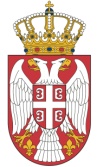 РЕПУБЛИКА СРБИЈА ОПШТИНA ТОПОЛА ОПШТИНСКА УПРАВАБрој: 110-48/2018-05Дана: 19.09.2018. годинеТ  о  п  о  л  а        На основу Закона о заштити узбуњивача (,,Службени гласник РС“, број 128/2014 и Правилника о начину унутрашњег узбуњивања, начину одређивања овлашћеног лица код послодавца, као и другим питањима од значаја за унутрашње узбуњивање код послодавца који има више од десет запослених (,,Службени гласник РС“, број 49/2015)        Начелник Општинске управе општине Топола, дана 18.09.2018. године, доноси:ПРАВИЛНИК О ЗАШТИТИ УЗБУЊИВАЧАI.Oпште одредбе	Члан 1.Овим Правилником уређује се узбуњивање, поступак узбуњивања, права узбуњивача, обавеза правних и физичких лица у вези са узбуњивањем, као и других питања од значаја за узбуњивање и заштиту узбуњивача.II.Значење изразаЧлан2.У смислу Правилника, поједини изрази имају следеће значење:1) ,,узбуњивање“ је откривање информације о кршењу прописа, кршењу људских права, вршењу јавног овлашћења противно сврси због које је поверено, опасности по живот, јавно здравље, безбедност, животну средину, као и ради спречавања штете великих размера;2) ,,узбуњивач“ је физичко лице које изврши узбуњивање у вези са својим радним ангажовањем, поступком запошљавања, коришћењем услуга државних и других органа, носилаца јавних овлашћења или јавних служби, пословном сарадњом и правом власништва на привредном друштву;3) ,,послодавац“ је орган Републике Србије, територијалне аутономије или јединице локалне самоуправе, носилац јавних овлашћења или јавна служба, правно лице или предузетник који радно ангажује једно или више лица;4) ,,одговорно лице“ је лице коме су у правном лицу поверени одређени послови који се односе на управљање, пословање, или процес рада, као и лице које у државном органу, органу територијалне аутономије и јединице локалне самоуправе врши одређене дужности;5) ,,радно ангажовање“ је радни однос рад ван радног односа, волонтирање, вршење функције, као и сваки други фактички рад за послодавца;6) ,,овлашћени орган“ је орган Републике Србије, територијалне аутономије или јединице локалне самоуправе или носилац јавних овлашћења надлежан да поступа по информацији којом се врши узбуњивање, у складу са законом;7) ,,штетна радња“ је свако чињење или нечињење у вези са узбуњивањем којим се узбуњивачу или лицу које има право на заштиту као узбуњивач угрожава или повређује право, односно којом се та лица стављају у неповољнији положај.III. ОПШТЕ ОДРЕДБЕ О УЗБУЊИВАЊУ И ПРАВУ НА ЗАШТИТУЗабрана спречавања узбуњивањаЧлан 3.Забрањено је спречавање узбуњивања.Одредба општег акта или појединачног акта којом се спречава узбуњивање је ништава.Забрана предузимања штетне радњеЧлан 4.Забрањено је предузимање штетне радње.Право на заштиту узбуњивачаЧлан 5.Узбуњивач има право на заштиту, у складу са законом и овим Правилником, ако :1) изврши узбуњивање код послодавца, овлашћеног органа или јавности на начин прописан законом;2) открије информацију из члана 2. тачка 1) овог Правилника (у даљем тексту: информација) у року од једне године од дана сазнања за извршену радњу због које врши узбуњивање, а најкасније у року од десет година од дана извршења те радње;3) би у тренутку узбуњивања, на основу расположивих података, у истиност информације, поверовало лице са просечним знањем и искуством као и узбуњивач.Заштита повезаних лицаЧлан 6.Повезано лице има право на заштиту као узбуњивач ако учини вероватним да је према њему предузета штетна радња због повезаности са узбуњивачем.Право на заштиту због погрешног означавања узбуњивачаЧлан 7.Право на заштиту као узбуњивач, има лице које учини вероватним да је према њему предузета штетна радња, ако је лице које је предузело штетну радњу, погрешно сматрало да је то лице узбуњивач, односно повезано лице.Заштита лица у вршењу службене делатностиЧлан 8.Лице које је у вршењу службене делатности доставило информацију има право на заштиту као узбуњивач  ако учини вероватним да је према њему предузета штетна радња због достављања информације.Право на заштиту због тражења информацијеЧлан 9.Лице које тражи податке у вези са информацијом, има право на заштиту као узбуњивач ако учини вероватним да је према њему предузета штетна радња због тражења тих података.Заштита података о личности узбуњивачаЧлан 10.Лице које је овлашћено за пријем информације дужно је да, штити податке о личности узбуњивача, односно податке на основу којих се може открити идентитет узбуњивача, осим ако се узбуњивач не сагласи са откривањем тих података, а у складу са законом који уређује заштиту података о личности.Свако лице које сазна податке из става 1. овог члана, дужно је да штити те податке.Лице овлашћено за пријем информације дужно је да приликом пријема информације, обавести узбуњивача да његов идентитет може бити откривен надлежном органу, ако без откривања идентитета узбуњивача не би било могуће поступање тог органа, као и да га обавести о мерама заштите учесника у кривичном поступку.Ако је у току поступка неопходно да се открије идентитет узбуњивача, и лице овлашћеном за пријем информације дужно је да о томе, пре откривања идентитета, обавести узбуњивача.Подаци из став 1. овог члана, не смеју се саопштити лицу на које се указује у информацији, ако посебним законом није другачије прописано.Забрана злоупотребе узбуњивањаЧлан 11.Забрањена је злоупотреба узбуњивања.Злоупотребу узбуњивања врши лице које:1) достави информацију за коју је знало да није истинита;2) поред захтева за поступање у вези са информацијом којом се врши узбуњивање тражи против правну корист.IV. ПОСТУПАК УЗБУЊИВАЊАВрсте узбуњивањаЧлан 12.Узбуњивање може бити унутрашње, спољашње или узбуњивање јавности.Унутрашње узбуњивање је откривање информације послодавцу.Спољашње узбуњивање је откривање информације овлашћеном органу.Узбуњивање јавности је откривање информације средствима јавног информисања,  путем интернета, на јавним скуповима или на други начин се обавештење може учинити доступним јавности.Садржина информацијеЧлан 13.Информација садржи податке о кршењу прописа, кршењу људских права, вршењу јавног овлашћења противно сврси због које је поверено, опасности по живот јавно здравље, безбедност, животну средину, као и податке ради спречавања штете великих размера.Информација може да садржи потпис узбуњивача и податке о узбуњивачу.Послодавац и овлашћени орган дужни су да поступају и по анонимним обавештењем, а у вези са информацијом у оквиру својих овлашћења.Унутрашње узбуњивање-обавезе послодавцаЧлан 14.Послодавац је дужан да, у оквиру својих овлашћења, поредузме мере ради отклањања утврђених неправилности у вези са информацијом.Послодавац је дужан да, у оквиру својих овлашћења заштити узбуњивача од штетне радње, као и да предузме неопходне мере ради обустављања штетне радње и отклањања последица штетне радње.Послодавац не сме предузимати мере у циљу откривања идентитета анонимног узбуњивача.Послодавац је дужан да свим радно ангажованим лицима достави писмено Обавештење о правима из овог закона.Послодавац је дужан да одреди лице овлашћено за пријем информације и вођење поступка у вези са узбуњивањем.Поступак унутрашњег узбуњивањаЧлан 15.Поступак унутрашњег узбуњивања започиње достављањем информације послодавцу.Послодавац је дужан да поступи по информацији, без одлагања, а најкасније у року од 15 дана од дана пријема информације.Послодавац је дужан да обавести узбуњивача о исходу поступка по његовом окончању у року од 15 дана од дана окончања поступка из става 1. овог члана.Послодавац је дужан да на захтев узбуњивача, пружи обавештење о узбуњивачу о току и радњама предузетим у поступку, као и да омогући узбуњивачу да изврши увид у списе предмета и да присуствује радњама у поступку. Послодавац који има више од десет запослених (у даљем тексту: Послодавац) одређује лице овлашћено за пријем информације и вођење поступка у вези са унутрашњим узбуњивањем, у складу са законом о заштити узбуњивача (у даљем тексту: закон).Достављање информације у вези са унутрашњим узбуњивањем врши се лицу овлашћеном за пријем информације и вођење поступка у вези  са унутрашњим узбуњивањем, писмено или усмено.Писмено достављење информације у вези са унутрашњим узбуњивањем може се учинити непосредном предајом писмена о информацији у вези са унутрашњим узбуњивањем, обичном или препорученом пошиљком, као и електронском поштом у складу са законом, уколико постоје техничке могућности.Усмено достављање информације у вези са унутрашњим узбуњивањем врши се усмено на записник.Уколико се достављање информације врши непосредном предајом писмена или усмено, о информацији у вези са унутрашњим узбуњивањем саставља се потврда о пријему информације у вези са унутрашњим узбуњивањем, и то приликом пријема писмена, односно приликом узимања усмене изјаве од узбуњивача.Уколико се достављање писмена о  нформацији у вези са унутрашњим узбуњивањем врши обично или препорученом пошиљком односно електронском поштом, издаје се потврда о пријему информације у вези са унутрашњим узбуњивањем. У том случају се датум као пријема код препоручене пољишке наводи датум предаје пошиљке пошти, а код обичне пошиљке датум пријема пошиљке код послодавца.Ако је поднесак упућен електронском поштом, као време подношење послодавцу сматра се време које је назначено у потврди о пријему електронске поште, у складу са законом.Потврда о пријему информације у вези са унутрашњим узбуњивањем садржи: кратак опис чињеничног стања о информацији у вези са унутрашњим узбуњивањем; време, место и начин достављања информације у вези са унутрашњим узбуњивањем, број и опис прилога поднетих уз информацију о унутрашњим узбуњивању; податке о томе да ли узбуњивач жели да подаци о његовом индентитету не буду откривени; податке о послодавцу; печат послодавца; потпис лица овлашћеног за пријем информације и вођење поступка у вези са унутрашњим узбуњивањем.Потврда о пријему информације у вези са унутрашњим узбуњивањем може садржати потпис узбуњивача и податке о узбуњивачу, уколико он то жели.Обичне и препоручене пошиљке на којима је означено да се упућују лицу овлашћеном за пријем информације и вођење поступка у вези са унутрашњим узбуњивањем код послодавца или на којима је видљиво на омоту да се ради о информацији у вези са унутрашњим узбуњивањем може да отвори само лице овлашћено за пријем информације и вођење поступка у вези са унутршњим узбуњивањем.У случају анонимних обавештења, поступа се у складу са законом.У циљу провере информације у вези са унутрашњим узбуњивањем, предузимају се одговарајуће радње, о чему се обавештава послодавац, као и узбуњивач, уколико је то могуће на основу расположивих података.Ако се узимају изјаве од лица, у циљу провере информације у вези са унутрашњим узбуњивањем о томе се саставља записник.На садржину записника може се ставити приговор.По окончању поступка саставља се извештај о предузетим радњама у поступку о информацији у вези са унутрашњим узбуњивањем, предлажу  мере ради отклањања уочених неправилности и последица штетне радње насталих у вези са унутрашњим узбуњивањем.Извештај се доставља послодавцу и узбуњивачу о коме се узбуњивач може изјаснити.Ради отклањања уочених неправилности и последица штетне радње настале у вези са унутрашњим узбуњивањем могу да се предузму одговарајуће мере на основу извештаја.Општи акт послодавцаЧлан 16.Послодавац који има више од десет запослених дужан је да општим актом уреди поступак унутрашњег узбуњивања.Послодавац је дужан да на видном месту, доступном сваком радно ангажованом лицу, као и на интернет страници послодавца ако постоје техничке могућности истакне општи акт из става 1. овог члана.Узбуњивање јавностиЧлан 17.Јавност се може узбунити без претходног обавештавања послодавца или овлашћеног органа у случају непосредне опасности по живот, јавно здравље, безбедност, животну средину од настанка штете великих размера, односно ако постоји непосредна опасност од уништења доказа.Приликом узбуњивања јавности узбуњивач је дужан да поштује претпоставку невиности окривљеног, право на заштиту података о личности, као и да не угрожава вођење судског поступка.Поступање са тајним подацима –узбуњивање ако су у информацији садржани тајни подациЧлан 18.Информација може да садржи тајне податке.Под тајним подацима из става 1. овог члана сматрју се подаци који су у складу са прописима о тајности података претходно означени као тајни.Ако су у информацији садржани тајни подаци, узбуњивач је дужан да се прво обрати послодавцу и  ако се информација односи на лице које је овлашћено да поступа по информацији, информација се подноси руководиоцу послодавца.У случају да послодавац није у року од 15 дана поступио по информацији у којој су садржани тајни подаци, односно ако није одговорио или није предузео одговарајуће мере из своје надлежности узбуњивач се може обратити овлашћеном органу.Ако су у информацији садржани тајни подаци, узбуњивач не може узбунити јавност ако законом другачије није одређено.Ако су у информацији садржани тајни подаци, узбуњивач и друга лица су дужни да се придржавају општих и посебних мера заштите тајних података прописаних закона који уређује тајност података. V.  ЗАШТИТА УЗБУЊИВАЧА И НАКНАДА ШТЕТЕЗабрана стављања узбуњивача у неповољнији положајЧлан 19.Послодавац не сме чињењем или нечињењем да стави узбуњивача у неповољнији положај у вези са узбуњивањем, а нарочито ако се неповољнији положај односи на:1) запошљавање;2) стицање својства приправника или волонтера;3) рад ван радног односа;4) образовање, оспособљавање или стручно усавршавање;5) напредовање на послу, оцењивање, стицање или губитак звања;6) дисциплинске мере и казне;7) услове рада;8) престанак радног односа;9) зараду и друге накнаде из радног односа;10) учешће у добити послодавца;11) исплату награде и отпремнине;12) распоређивање или премештај на друго радно место;13) непредузимање мера ради заштите због узнемиравања од стране других лица;14) упућивање на обавезне здравствене прегледе или упућивање на прегледе ради оцене радне способности.Накнаде штете због узбуњивањаЧлан 20.У случајевима наношења штете због узбуњивања, узбуњивач има право на накнаду штете, у складу са законом који уређује облигационе односе.Судска заштита узбуњивачаЧлан 21.Узбуњивач према коме је предузета штетна радња у вези са узбуњивањем има право на судску заштиту.Судска заштита се остварује подношењем тужбе за заштиту у вези са узбуњивањем надлежном суду, у року од шест месеци од дана сазнања за предузету штетну радњу, односно три године од дана када је штетна радња предузета.У поступку судске заштите надлежан је виши суд према месту предузимања штетне радње или према месту пребивалишта тужиоца.Поступак за судску заштиту у вези са узбуњивањем је хитан.У поступку за судску заштиту у вези са узбуњивањем дозвољена је ревизија.У поступку за судску заштиту у вези са узбуњивањем сходно се примењују одредбе закона о парничном поступку које уређују поступак у радним споровима, ако овим законом није другачије одређено.Права узбуњивача у посебним поступцимаЧлан 22.У тужби за оцену законитости појединачног акта послодавца којим је решавано о правима, обавезама и одговорности узбуњивача по основу рада, по посебним прописима, узбуњивач може истаћи навод да појединачни акт послодавца представља штетну радњу у вези са узбуњивањем.Навод из става 1. овог члана може се истаћи у тужби или на припремном рочишту, а после тога само ако подносилац навода учини вероватним да без своје кривице није могао да раније изнесе тај навод.У посебном поступку суд оцењује основаност навода да појединачни акт послодавца представља штетну радњу у вези са узбуњивањем, у складу са овим законом.Упознавање странака са правом да реше спор путем посредовањаЧлан 23.Суд пред којим се води поступак за заштиту у вези са узбуњивањем дужан је да на припремном рочишту, односно првом рочишту за главну расправу, укаже странкама на могућност за вансудско решавање спора путем посредовања или на други споразуман начин.Терет доказивањаЧлан 24.Ако је у току поступка тужилац учинио вероватним да је према њему предузета штетна радња у вези са узбуњивањем, на туженом је терет доказивања да штетна радња није у узрочној вези са узбуњивањем.Истражено начелоЧлан 25.У поступку за заштиту у вези са узбуњивањем суд може утврдити чињенице и када оне међу странкама нису спорне, а може и самостално истраживати  чињенице које ниједна странка није изнела у поступку, ако оцени да је то од значаја за исход поступка.Изостанак туженогЧлан 26.Ако тужени не дође на рочиште за главну расправу, а уредно је позван, суд може да одржи рочиште и без присуства туженог, као и да одлучи на основу утврђеног чињеничног стања на рочишту.Привремене мере и надлежност Члан 27.У поступку заштите у вези са узбуњивањем или у поступку из члана 27. овог закона суд који води поступак може одредити привремену меру у складу са законом којим се уређује извршење и обезбеђење.Предлог за одређивање привремене мере може се поднети пре покретања судског поступка, за време трајања судског поступка као и по окончању судског поступка, све док изршење не буде спроведено.У току поступка суд може и по службеној дужности да одреди привремену меру.Привремена мера пре покретања судског поступкаЧлан 28.Суд надлежан за поступање по тужби за заштиту у вези са узбуњивањем, надлежан је да одлучује и о предлогу за одређивање привремене мере који је поднет пре покретања судског поступка.Приликом одређивања привремене мере из става 1. овог члана суд ће одредити и рок у коме се мора поднети тужба пред надлежним судом водећи рачуна о роковима одређеним посебним прописима за подношење тужбе.Предлог за одређивање привремене мереЧлан 29.Предлогом за одређивање привремене мере може се захтевати да суд одложи правно дејство акта, забрани вршење штетне радње, као и да наложи отклањање последице проузроковане штетном радњом.О предлогу за одређивање привремене мере суд ће одлучити у року од осам дана од дана пријема предлога.Жалба против одлуке о одређивању привремене мереЧлан 30.Против одлуке о одређивању привремене мере није дозвољена посебна жалба.Надзор над спровођењем законаЧлан 31.Надзор над спровођењем овог закона врши инспекција рада, односно управна инспекција, у складу са законима који уређују њихова овлашћења.НАЧЕЛНИКОПШТИНСКЕ УПРАВЕМилица Станишић, дипл.правник